К Ы В К Ö Р Т Ö Д                   Р Е Ш Е Н И Е                           от 04.03.2014 года                                                                                        № III – 12/1(Республика Коми, Ижемский район, с.Кипиево)О ВНЕСЕНИИ ИЗМЕНЕНИЙ В РЕШЕНИЕ СОВЕТА СЕЛЬСКОГО ПОСЕЛЕНИЯ «КИПИЕВО» ОТ 20 ДЕКАБРЯ 2013 ГОДА № III-10/3 «О БЮДЖЕТЕ СЕЛЬСКОГО ПОСЕЛЕНИЯ «КИПИЕВО» НА 2014 ГОД И ПЛАНОВЫЙ ПЕРИОД 2015 И 2016 ГОДОВСовет сельского поселения «Кипиево»РЕШИЛ:       1. Внести в решение Совета сельского поселения «Кипиево» от 20 декабря 2013 года  № III-10/3 «О бюджете сельского поселения «Кипиево» на 2014 год и плановый период 2015 и 2016 годов» (далее – Решение) следующие изменения:        1) статью 1 Решения изложить в следующей редакции:       «Статья 1.        Утвердить основные характеристики бюджета сельского поселения «Кипиево» на 2014 год:       общий объем доходов в сумме 2532,06 тыс. рублей;       общий объем расходов в сумме 2568,82 тыс. рублей;       дефицит в сумме 36,76 тыс. рублей.»;       2) приложение 3 к Решению изложить в редакции согласно приложению 1 к настоящему решению;       3) приложение 5 к Решению  изложить в редакции согласно приложению 2 к настоящему решению;       4) приложение 7 к Решению  изложить в редакции согласно приложению 3 к настоящему решению.       2. Настоящее решение вступает в силу со дня официального обнародования на официальных стендах сельского поселения «Кипиево». Пояснительная записка к проекту решения «О внесении изменений в решение Совета сельского поселения «Кипиево» от 20.12.2013 г. №III-10/3 «О бюджете сельского поселения «Кипиево»   на 2014 год и  плановый период 2015 и 2016 годов». Предлагается к принятию проект решения «О внесении изменений в решение Совета сельского поселения «Кипиево» от 20.12.2013 г. № III-10/3 «О бюджете сельского поселения «Кипиево» на 2014 год и  плановый период 2015 и 2016 годов » со следующими параметрами:доходы – 2532,06 тыс. рублей, расходы – 2568,82 тыс. рублей, дефицит – 36,76 тыс. рублей.Финансовое обеспечение.В первоначально утвержденный бюджет сельского поселения «Кипиево» на 2014 год предлагается внести следующие изменения:остатки средств на 01.01.2014 года в сумме 36,76 тыс. рублей направить на следующие виды расходов:на управление в сумме 16,23 тыс. рублей (на энергоаудит здания администрации и льготный проезд в отпуск) ;на другие общегосударственные вопросы в сумме 9,0 тыс. рублей;прочие мероприятия по благоустройству в сумме 11,53 тыс. рублей (приобретение запчастей)."Кипиево"сикт овмöдчöминсаСöвет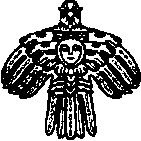 Советсельского поселения"Кипиево"          Глава сельского           поселения «Кипиево»                                               А.А. Ануфриев            